МУНИЦИПАЛЬНОЕ АВТОНОМНОЕ ДОШКОЛЬНОЕ ОБРАЗОВАТЕЛЬНОЕ УЧРЕЖДЕНИЕ ДЕТСКИЙ САД №14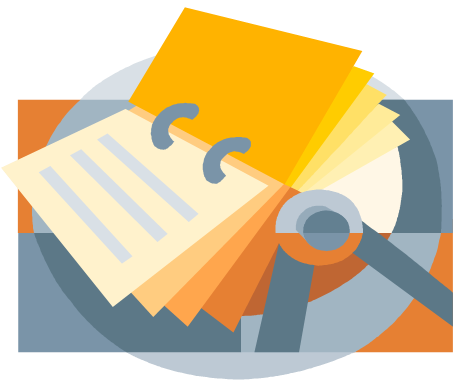 г. Гусев  Утверждаю                                                            Заведующая МАДОУ детским садом  № 14                                                            _____________ Л.Л.Борисова                                                                                   «_____»__________ 20_ г.В отсутствие старшего воспитателя у делопроизводителя  есть  ключ от методического кабинета.План работы методического кабинета                                                                                               Утверждаю                                                            Заведующая МАДОУ детским садом  № 14                                                            _____________ Л.Л.Борисова                                                                                   «_____»__________ 20_ г.Паспорт методического кабинета МАДОУ детского сада № 141. Общая характеристика2. Оборудование кабинета2.1. Мебель2.2. Технические средства2.3. Нормативно-правовые документы2.4. Документы по организации деятельности ДОУ2.5. Инструкции2.6. Наглядные пособияАтрибуты к танцам, играм – драматизациям, театральным постановкам,раздаточный материал:Кукольный театр:Музыкальные инструменты для взрослого и детей:2.7. Методическое обеспечение кабинета2.8. Периодические издания2.9. Аудио – видео  оснащение2.10. Учебно-методическая литература2.11. Художественная литератураАвижюс Й. Зачарованная лошадка. Азбука зверей и птиц.Аким Я. Неумейка.Аким Я. Песенка в лесу.Астафьев В.Дядя Кузя -куриный начальник Акимушкик И. Жил-был бобер.Аддопина Р. Наши собаки.Алексеев Н. Тогда шумела листва.Андерсен Г.Х. Калоши счастья.Андерсен Г.Х. Русалочка. Андерсен Г АХ, Стойкий оловянный солдатик и другие сказки.Андерсен Г.Х. Стойкий оловянный солдатик.Андерсен Г.-Х.. Гадкий утенок.Арабская сказка. Синбад-мореход.Армянская народная сказка. Золотое яблоко.Асбьернсен П. Королевские зайцы.Афоньшин С. Сказка про Олюньку.Бабаевский С. Митино счастье.Бажов П. Живинка в деле.Бажов П. Живинка в деле.Бажов 13. Орлиное перо.Бажов П. Серебряное копытце. Барто А. Если вы ему нужны.Барто А. Есть такие мальчишки.Белозеров Т. Карасик.Берестов В. Сережа и гвозди.Бианки В. Кто чем поет? Бианки В. Лесные домишки.Бианки В. Мышонок Пик.Бианки В. Птичьи разговоры.Бианки В. Рассказы и сказки. Благинина Е. Огонек.Барто А.Л. ИгрушкиБерестов В.По дороге в первый класс.Берестов В.Богатыри. СтихиБратья Гримм Бременские музыкантыВоденичарова К. Владыко-богатырь.Братья Гримм. Семеро храбрецов.Братья Гримм. Храбрый портной. Брюсов В, Стихотворения.Ваня-Ванечка. Потешки.Виеру Г. Ежик и барабан.Горький М. Воробьишко. Грачи прилетели. Стихи, рассказы, сказки.Гаршин В.М. То, чего не было. Григорович Д.В. Гуттаперчевый мальчик Деружинский А. Времена года.Два жадных медвежонка. Венгерская народная сказкаЕфимова А, Сделаем игрушки сами.Живая планета. Пгра-раскраска.Жуковский В.А. Жаворонок. Стихи. Маршак С. О глупом мышонке.Маршак С. Первый день календаря.Маршак С. Плывет, плывет кораблик. Маршак С. Праздник леса.Маршак С. Про все на свете.Маршак С. Разноцветная книга.Маршак С. Робин-бобин.Маршак С. Усатый полосатый.Маршак С. Усатый полосатый.Маршак С. Чудеса в решете. Маршак С., Хармс Д. Веселые чижи.Мазнин И. Прогулка по лесуМалина К. Данчо-смелый мальчишкаМамин-Сибиряк Д.Н. РассказыМамин-сибиряк Д.Н. Серая шейкаМаршак С.Я. Вчера и сегодня. Маршак С.Я. Разговор с первым классом»,Маршак С.Я.Английские детские песенкиМаршак С.Я.Рассказ о неизвестном героеМужичок с ноготокМаяковский В. Кем быть? Маяковский В. Кем быть?.Маяковский В. Что ни страница,- то слон, то львица. Маяковский В. Эта книжечка моя про моря и про маяк. Михалков С. Дядя Степа-ветеран.Михалков С. Ёлочка.Морской царь. Сказки и былины. Некрасов Н. Генерал Топтыгин.Некрасов Н. Дедушка Мазай и зайцыНекрасов Н. Зеленый шум.Паустовский К Похождения жука-носорогаПерро Ш. Сказки матушки ГусыниПлатонов А.Ещё мамаПо дорогам сказки: Сказки писателей разных странПетушок-золотой гребешок и чудо-меленкаПесня про елочку.Пивоварова И. Волшебная палочка.По щучьему велению.Погореловский С. Нревращенья, превращения!Поттер Б. Ухти-Тухти. Пришвин М. Гости. Пришвин М. Кладовая солнца. Пришвин М. Лисичкин хлеб. Пушкин А. Сказка о рыбаке и рыбке. Р.Н, Сказка. Ковер-самолет. Р.Н, сказка. Мужик и медведь.Р.Н.Сказка. Баба-Яга.Р.Н.Сказка, Лиса и журавль.Радлов Н, Рассказы в картинках. Кто на полочке живёт?.Приключения малыша ГиппопоОсеева В.Добрая хозяюшкаРоманова Н.Ящерица без хвостаРусская литературная сказка/Сост.Н.А. ЛистиковаСказки немецких писателей/Сост. А.К. СлавинскаяСерова Е.Отчего ты, рожь, золотая? Степанов В.Киска артистка. СтихиТолстой Л.Н.МалышамРусские народные сказкиЗаходер Б. Гимнастика для хвоста.Заходер Б. Кит и кот.Зимняя дорога. Стихи русских поэтов.Зощенко М. Самое главное.Крылов И. Басни.Крылов И. Квартет.Крылов И. Стрекоза и муравей. Кто сильнее? Сказка. Коршунов М. Дом в ЧерёмушкахКудашева Р.А. ПетушокКузнецова И.С.Рассказы по истории нашего ОтечестваКушак Ю. Почтовая историяОсеева В.Добрая хозяюшкаИвенин В.В кукушкиной избушкеРоманова Н.Ящерица без хвостаДва жадных медвежонка. Венгерская народная сказкаЛасковое слово, что солнышко в ненастье. Народное образное словоКолобок Носов Н.Живая шляпаЕршов П.П. Конёк-горбунок Чуковский К.И.СказкиЧуковский КИ. СтихиЧуковский КИ. ТараканищеЧудесные лапоточки. Сборник весёлых русских сказокХрестоматия для дошкольников 5-7 лет. Пособие для воспитателей дет. сада и родителей/ Сост. Н.П. Ильчук и др. – 1-е изд. Хрестоматия для дошкольников 4-5 лет. Пособие для воспитателей дет. сада и родителей/ Сост. Н.П. Ильчук и др. – 1-е изд, Хрестоматия для дошкольников 2-4 года. Пособие для воспитателей дет. сада и родителей/ Сост. Н.П. Ильчук и др. – 1-е изд. Елисеева Л.Н.  Хремостатия для маленьких. Сост.  Л.Н. Елисеева.  Хромиенков А.Верная подружка. Стихи.- Тверь, Шаповалов В.М. Самый невезучий день.2.12. Справочная литература.Большая энциклопедия знаний .Жизнь на земле. РОСМЭН, 2005Азбука православия для детей. Москва, 2006Афонькин С., Афонькина Е. Драконы и динозавры. Кристалл, 2001Белыюкова 11. Учимся лепить. Эксмо. 2004Большая книга вопросов и ответов о природе вещей и явлений.ЭКСМО, 2004Бол ьшая книга животных. Белый город, 2007Большой новогодний подарок для маленьких. РОСМЭН, 2003Государственные символы России. Москва, 2002Космос. Рекорды и факты. Москва, 2004.Мир вокруг нас. РОСМЭН, 2005Мой	первый атлас мира. Омега, 2006 Почемучка	идет в школу. ACT, 2004 О.Ривива Е,К. Российская символика.. Москва, 200513,Сержантева Т.Б. Оригами. Лучшие модели.Москва, 2004. 14 .Соколова С, Школа оригами. Эксмо, 2004Степанов В, Учебник для малышей. Родная природа. Фламинго, 2007Шалаева	Г.И. Большая книга о спорте. «Слово» 2004 17.Эпциклопедия детского фольклора. Москва, 200818.Энциклопедия малыша. РОСМЭН, 2006Я познаю мир. Животные. Астрель, 2002Я познаю мир. Загадочные растения. Астрель, 2002Я познаю мир. Игрушки. Москва, 1999Я познаю мир. Искусство. Москва, 2003Я познаю мир. История ремесел. Москва, 2000Я познаю мир. Корабли. Москва, 2002.Я познаю мир. Культура. Москва, 2002 Я познаю мир. Литература. Москва 2002 Я познаю мир. Растения. Москва, 2006 28. Я познаю мир. Театр. Москва, 2002.29. Лаврентьева Е.В. Весёлый фразеологический словарь .«Роосса», 2010 30. Большая энциклопедия дошкольника «Роосса», 201031. большой фразеологический словарь для детей. М., «ОЛМА Медиа Групп», 201132.  Ван Гог,  Великие художники33. А.О. Ишимова История России в рассказах для детей. М., «Эксмо», 201034. В.Даль, Толковый словарь русского языка. М., «Эксмо», 201035. Универсальный словарь по русскому языку, Спб., «Весь», 200936. энциклопедия страны мира, РОСМЭН, 200837. Мастера русской живописи, «Белый город» 200838. Р.Алдонина В нашем царстве-государстве…, «Белый город» 200939. Н.Майорова  Русская история, «Белый город» 200940. Полная энциклопедия жизни и чудес. Богородица. М., «Эксмо», 2010День  неделиВремяпонедельник, вторник, среда,четверг,пятницас 8.00  до  17.00обед с 13.00 до 14.00Дни неделиСодержание деятельностипонедельникРабота с методической литературой, печатными изданиями.Консультации с педагогами, родителямивторникПосещение занятий, прогулок и контроль за деятельностью педагогов и детей.средаРабота в кабинете с документами. Работа в «Школе педагогов дошкольников».четвергПосещение занятий, прогулок и контроль за деятельностью педагогов.пятницаРабота на компьютере, оформление документации.По плану ИМЦПосещение методических объединений, семинаров, практикумов.Название кабинетаМетодический кабинет дошкольного образовательногоучрежденияГод создания1979 г.Общая площадь18  м2Ответственный за кабинетПолушкина Зульфия Рафековна№НаименованиеКоличество1.Стеллаж для книг22.Шкаф для одежды13.Секция угловая14.Шкаф универсальный25.Тумба 16.Стол 17.Стол компьютерный18.Стенд информационный29Стул5№НаименованиеКоличество1.Компьютер + процессор12.Принтер33.Колонки 14.Копир+ сканер15.Ноутбук 16.Фотоаппарат 17.Видеокамера 18.Подключение к сети интернет1 ГБ.9.Проектор110.Экран д\проектора1№Название документа1Семейный кодекс РФ2Конвенция о правах ребенка (одобрена Генеральной Ассамблеей ООН 20.11.1989, вступила в силу для СССР 15.09.1990)3Письмо Минобразования России от 14.03.2000 № 65/23-16 “О гигиенических требованиях к максимальной нагрузке на детей дошкольного возраста в организованных формах обучения”4СанПиН 2.4.1. 2660-10  с изменениями «Санитарно-эпидемиологические требования к устройству, содержанию и организации режима работы в дошкольных организациях», утвержденные  Постановлением  Главного государственного санитарного врача РФ № 91 от 22.07.2010.5СанПиН 2.4.1. 3049-13  с изменениями «Санитарно-эпидемиологические требования к устройству, содержанию и организации режима работы в дошкольных организациях», утвержденные  Постановлением  Главного государственного санитарного врача РФ № 26 от 15.05.2013.6Типовое положение о дошкольном образовательном учреждении7Приказ Министерства образования и науки Российской Федерации (Минобрнауки России) от 23 ноября2009 г. № 655 «Об утверждении и введении в действие федеральных государственных требований к структуре основной общеобразовательной программы дошкольного образования»8Положение об аттестации педагогических  работников государственных и муниципальных образовательных учреждений, утвержденное приказом Министерства образования Российской Федерации, от 24 марта 2010 года №  2099Приказ Министерства образования и науки Российской Федерации (Минобрнауки России) от 3 июня 2010 г. № 580 «О ведомственных наградах  Министерства образования и науки Российской Федерации»10Копия Лицензии  на право ведения образовательной деятельности, приложение 3111Федеральный Государственный образовательный стандарт дошкольного образования (проект)№Название документа02.01Протоколы педагогических советов02.02Годовой план работы ДОУ. Учебный план.02.03Карточки учёта повышения квалификации педагогов02.04Диагностические карты02.05Семинары  ДОУ (материалы к ним)02.06Планы работы кружков02.07План работы МК02.08План работы на месяц  (Смотры. Конкурсы. Выставки.)02.09Материалы по мероприятиям с родителями02.10Рабочие программы педагогов02.11Работа ДОУ летом02.12Дополнительные образовательные платные услуги02.13Картотека схем, наблюдений, анкеты, циклограммы.Образовательная программа ДОУРегиональные, муниципальные семинары (материалы к ним)Грамоты, дипломы МАДОУ детского сада №14Проектная деятельность педагоговПереписка с другими организациямиУчастие педагогов и воспитанников МАДОУ детского сада №14 в конкурсах (приказы, положения, заявки)Организация работы по предупреждению ДТПОрганизация работы по обеспечению пожарной безопасностиЗаявки на сайтКонсультации для педагоговШкола педагога дошкольника№Название инструкции1.Должностная инструкция старшего воспитателя2Инструкция вводного инструктажа по охране труда3.Инструкция по охране труда для старшего воспитателя4.Инструкция по охране труда для воспитателя5.Инструкция для воспитателей по охране здоровья воспитанников на прогулочных площадках, во время целевых прогулок и экскурсий, труда на огороде, в цветнике.6.Инструкция по оказанию доврачебной помощи7.Инструкция по охране труда при работе на персональном компьютере8.Инструкция по охране труда для музыкального руководителя9.Инструкция по охране труда для логопеда10.Инструкция по охране труда для инструктора по ФИЗО11.Инструкция по охране труда для педагога-психолога12Инструкция по охране труда при проведении массовых мероприятий№НаименованиеИмеется в наличии1.Цветы искусственные50 шт.2.Осенние листья50 шт.3.Морковки11 шт.4.Конфеты10 шт.5.Бабочки30 шт.6.Грибы  (дер.)36 шт.7.Цветочные дуги8 шт.8.Новогодние дуги6 шт.9.Матрешки (дер.)19 шт.10.Банты, ленты50 шт.11.Цветные платочки40 шт.12.Детские пластмассовые ведра4 шт.13.Коромысло1 шт.14.Веера10 шт.15.Русские народные платки11 шт.16.Овощи, фрукты пластмассовые26 шт.17.Корзинки пластиковые10 шт.18.Султанчики20 шт.19.Пилотки20 шт.20.Ободки детские карнавальные7 шт.21.Фонарики новогодние 25 шт22.Газовые шарфики10 шт.23.Кепки с цветами2 шт.24. Голова лошадки2 шт.25.Калоши6 шт.26.Флажки20 шт.27.Звезды на палочке6 шт28.Звезды на палец6 шт.29.Балалайка - картон4 шт.30.Шапочки животных6 шт.31.Шапочки насекомых6 шт.32.Шапочки овощей, фруктов20 шт.33.Ленты20 шт.34.Божьи коровки25 шт.35.Бескозырки10 шт.36.Шарфы цветные6 шт.37.Детские метелки4 шт.48.Пластмассовые ванночки6 шт.№НаименованиеИмеется в наличии1.Пальчиковый театр1 коробка2.Театр на фланелеграфе1 коробка3.Кукольный театр1 коробка№НаименованиеИмеется в наличии1.Погремушки30 шт.2.Трещетка1 шт.3.Барабаны3 шт.4.Цитры2 шт.5.Румбы7 шт.6.Металлофоны20 шт.7.Треугольники9 шт.8.Бубны10 шт.9.Бубен большой 1 шт.10.Кастаньеты3 шт.11.Маракасы19 шт.12.Дудки10 шт.13.Губная гармошка1 шт.14.Колокольчики21 шт.15.Аккордеончики2 шт.16.Пианино 1 шт.Наглядный материалНаглядный материалНаглядный материалНаглядный материалНаглядный материалНаглядный материалНаглядный материалНаглядный материалНаглядный материал№п/п№п/пНаименованиеНаименованиеНаименованиеНаименованиеНаименованиеНаименованиеИмеется в наличии Образовательная область «Познание» Природный мирОбразовательная область «Познание» Природный мирОбразовательная область «Познание» Природный мирОбразовательная область «Познание» Природный мирОбразовательная область «Познание» Природный мирОбразовательная область «Познание» Природный мирОбразовательная область «Познание» Природный мирОбразовательная область «Познание» Природный мирОбразовательная область «Познание» Природный мир1.1.Папки: Картины из жизни диких животных;Про зверей (дикие животные);Наши друзья; Домашние животные и птицы;Дикие животные;Картины из жизни домашних животныхПапки: Картины из жизни диких животных;Про зверей (дикие животные);Наши друзья; Домашние животные и птицы;Дикие животные;Картины из жизни домашних животныхПапки: Картины из жизни диких животных;Про зверей (дикие животные);Наши друзья; Домашние животные и птицы;Дикие животные;Картины из жизни домашних животныхПапки: Картины из жизни диких животных;Про зверей (дикие животные);Наши друзья; Домашние животные и птицы;Дикие животные;Картины из жизни домашних животныхПапки: Картины из жизни диких животных;Про зверей (дикие животные);Наши друзья; Домашние животные и птицы;Дикие животные;Картины из жизни домашних животныхПапки: Картины из жизни диких животных;Про зверей (дикие животные);Наши друзья; Домашние животные и птицы;Дикие животные;Картины из жизни домашних животных2111112.2.Альбомы:Леса мира;Голубая планета – подводный мир;Альбомы:Леса мира;Голубая планета – подводный мир;Альбомы:Леса мира;Голубая планета – подводный мир;Альбомы:Леса мира;Голубая планета – подводный мир;Альбомы:Леса мира;Голубая планета – подводный мир;Альбомы:Леса мира;Голубая планета – подводный мир;113.3.Дидактический материалдля занятий с детьми 4-5 лет «Добро пожаловать в экологию»;Наглядно дидактические пособия для занятий по экологии (раздаточный материал);Модели описания животных;Модели эколого-систематических групп;Дидактический материалдля занятий с детьми 4-5 лет «Добро пожаловать в экологию»;Наглядно дидактические пособия для занятий по экологии (раздаточный материал);Модели описания животных;Модели эколого-систематических групп;Дидактический материалдля занятий с детьми 4-5 лет «Добро пожаловать в экологию»;Наглядно дидактические пособия для занятий по экологии (раздаточный материал);Модели описания животных;Модели эколого-систематических групп;Дидактический материалдля занятий с детьми 4-5 лет «Добро пожаловать в экологию»;Наглядно дидактические пособия для занятий по экологии (раздаточный материал);Модели описания животных;Модели эколого-систематических групп;Дидактический материалдля занятий с детьми 4-5 лет «Добро пожаловать в экологию»;Наглядно дидактические пособия для занятий по экологии (раздаточный материал);Модели описания животных;Модели эколого-систематических групп;Дидактический материалдля занятий с детьми 4-5 лет «Добро пожаловать в экологию»;Наглядно дидактические пособия для занятий по экологии (раздаточный материал);Модели описания животных;Модели эколого-систематических групп;11114.4.Дидактические игры:Правила поведения в лесу;Загадки о животных;Кто, как устроен?Живой мир планеты;Времена года;Парочки;Кто, где живет?Лото У кого какой малыш?Живое не живое;Каждому дереву свой листок;Пищевые цепочки.Дидактические игры:Правила поведения в лесу;Загадки о животных;Кто, как устроен?Живой мир планеты;Времена года;Парочки;Кто, где живет?Лото У кого какой малыш?Живое не живое;Каждому дереву свой листок;Пищевые цепочки.Дидактические игры:Правила поведения в лесу;Загадки о животных;Кто, как устроен?Живой мир планеты;Времена года;Парочки;Кто, где живет?Лото У кого какой малыш?Живое не живое;Каждому дереву свой листок;Пищевые цепочки.Дидактические игры:Правила поведения в лесу;Загадки о животных;Кто, как устроен?Живой мир планеты;Времена года;Парочки;Кто, где живет?Лото У кого какой малыш?Живое не живое;Каждому дереву свой листок;Пищевые цепочки.Дидактические игры:Правила поведения в лесу;Загадки о животных;Кто, как устроен?Живой мир планеты;Времена года;Парочки;Кто, где живет?Лото У кого какой малыш?Живое не живое;Каждому дереву свой листок;Пищевые цепочки.Дидактические игры:Правила поведения в лесу;Загадки о животных;Кто, как устроен?Живой мир планеты;Времена года;Парочки;Кто, где живет?Лото У кого какой малыш?Живое не живое;Каждому дереву свой листок;Пищевые цепочки.111111111115.5.Демонстрационный материал (плакаты): Съедобные – несъедобные грибы; Зимующие птицы – перелётные птицы;Знакомые птицы;Кто живёт в лесу;Демонстрационный материал (плакаты): Съедобные – несъедобные грибы; Зимующие птицы – перелётные птицы;Знакомые птицы;Кто живёт в лесу;Демонстрационный материал (плакаты): Съедобные – несъедобные грибы; Зимующие птицы – перелётные птицы;Знакомые птицы;Кто живёт в лесу;Демонстрационный материал (плакаты): Съедобные – несъедобные грибы; Зимующие птицы – перелётные птицы;Знакомые птицы;Кто живёт в лесу;Демонстрационный материал (плакаты): Съедобные – несъедобные грибы; Зимующие птицы – перелётные птицы;Знакомые птицы;Кто живёт в лесу;Демонстрационный материал (плакаты): Съедобные – несъедобные грибы; Зимующие птицы – перелётные птицы;Знакомые птицы;Кто живёт в лесу;11116.6.Пособие   Экология для малышейАзбука животного мираПособие   Экология для малышейАзбука животного мираПособие   Экология для малышейАзбука животного мираПособие   Экология для малышейАзбука животного мираПособие   Экология для малышейАзбука животного мираПособие   Экология для малышейАзбука животного мира177Муляжи овощейМуляжи грибовМуляжи фруктовМуляжи овощейМуляжи грибовМуляжи фруктовМуляжи овощейМуляжи грибовМуляжи фруктовМуляжи овощейМуляжи грибовМуляжи фруктовМуляжи овощейМуляжи грибовМуляжи фруктовМуляжи овощейМуляжи грибовМуляжи фруктов22288Рабочие тетради: «Добро пожаловать в экологию» 6-7 лет№ 1«Добро пожаловать в экологию»6-7 лет  № 2«Добро пожаловать в экологию» 4-5 лет № 1«Добро пожаловать в экологию» 4-5 лет № 2 «Добро пожаловать в экологию» 5-6 лет № 1 «Добро пожаловать в экологию» 5-6 лет № 2Рабочие тетради: «Добро пожаловать в экологию» 6-7 лет№ 1«Добро пожаловать в экологию»6-7 лет  № 2«Добро пожаловать в экологию» 4-5 лет № 1«Добро пожаловать в экологию» 4-5 лет № 2 «Добро пожаловать в экологию» 5-6 лет № 1 «Добро пожаловать в экологию» 5-6 лет № 2Рабочие тетради: «Добро пожаловать в экологию» 6-7 лет№ 1«Добро пожаловать в экологию»6-7 лет  № 2«Добро пожаловать в экологию» 4-5 лет № 1«Добро пожаловать в экологию» 4-5 лет № 2 «Добро пожаловать в экологию» 5-6 лет № 1 «Добро пожаловать в экологию» 5-6 лет № 2Рабочие тетради: «Добро пожаловать в экологию» 6-7 лет№ 1«Добро пожаловать в экологию»6-7 лет  № 2«Добро пожаловать в экологию» 4-5 лет № 1«Добро пожаловать в экологию» 4-5 лет № 2 «Добро пожаловать в экологию» 5-6 лет № 1 «Добро пожаловать в экологию» 5-6 лет № 2Рабочие тетради: «Добро пожаловать в экологию» 6-7 лет№ 1«Добро пожаловать в экологию»6-7 лет  № 2«Добро пожаловать в экологию» 4-5 лет № 1«Добро пожаловать в экологию» 4-5 лет № 2 «Добро пожаловать в экологию» 5-6 лет № 1 «Добро пожаловать в экологию» 5-6 лет № 2Рабочие тетради: «Добро пожаловать в экологию» 6-7 лет№ 1«Добро пожаловать в экологию»6-7 лет  № 2«Добро пожаловать в экологию» 4-5 лет № 1«Добро пожаловать в экологию» 4-5 лет № 2 «Добро пожаловать в экологию» 5-6 лет № 1 «Добро пожаловать в экологию» 5-6 лет № 2303030303020Образовательная область «Коммуникация» Развитие речиОбразовательная область «Коммуникация» Развитие речиОбразовательная область «Коммуникация» Развитие речиОбразовательная область «Коммуникация» Развитие речиОбразовательная область «Коммуникация» Развитие речиОбразовательная область «Коммуникация» Развитие речиОбразовательная область «Коммуникация» Развитие речиОбразовательная область «Коммуникация» Развитие речиОбразовательная область «Коммуникация» Развитие речи11Папки:  «Посуда»;«Одежда. Обувь»; «Головные уборы»;«Транспорт»;«Обобщающие понятия»Папки:  «Посуда»;«Одежда. Обувь»; «Головные уборы»;«Транспорт»;«Обобщающие понятия»Папки:  «Посуда»;«Одежда. Обувь»; «Головные уборы»;«Транспорт»;«Обобщающие понятия»Папки:  «Посуда»;«Одежда. Обувь»; «Головные уборы»;«Транспорт»;«Обобщающие понятия»Папки:  «Посуда»;«Одежда. Обувь»; «Головные уборы»;«Транспорт»;«Обобщающие понятия»Папки:  «Посуда»;«Одежда. Обувь»; «Головные уборы»;«Транспорт»;«Обобщающие понятия»11112.2.Развитие речи:ПапкиСюжетные картины для пересказов (серия «Игрушки»)Сюжетные картины для пересказов (серия «Детские Забавы»)Картинный словарь по развитию речиСюжетные картины для пересказов  приложения к «Дошкольной педагогике»Развитие речи:ПапкиСюжетные картины для пересказов (серия «Игрушки»)Сюжетные картины для пересказов (серия «Детские Забавы»)Картинный словарь по развитию речиСюжетные картины для пересказов  приложения к «Дошкольной педагогике»Развитие речи:ПапкиСюжетные картины для пересказов (серия «Игрушки»)Сюжетные картины для пересказов (серия «Детские Забавы»)Картинный словарь по развитию речиСюжетные картины для пересказов  приложения к «Дошкольной педагогике»Развитие речи:ПапкиСюжетные картины для пересказов (серия «Игрушки»)Сюжетные картины для пересказов (серия «Детские Забавы»)Картинный словарь по развитию речиСюжетные картины для пересказов  приложения к «Дошкольной педагогике»Развитие речи:ПапкиСюжетные картины для пересказов (серия «Игрушки»)Сюжетные картины для пересказов (серия «Детские Забавы»)Картинный словарь по развитию речиСюжетные картины для пересказов  приложения к «Дошкольной педагогике»Развитие речи:ПапкиСюжетные картины для пересказов (серия «Игрушки»)Сюжетные картины для пересказов (серия «Детские Забавы»)Картинный словарь по развитию речиСюжетные картины для пересказов  приложения к «Дошкольной педагогике»113133Опорные картинки для пересказов текстов: Опорные картинки для пересказа текстов (русские народные сказки). Опорные картинки для пересказов текстов: Опорные картинки для пересказа текстов (русские народные сказки). Опорные картинки для пересказов текстов: Опорные картинки для пересказа текстов (русские народные сказки). Опорные картинки для пересказов текстов: Опорные картинки для пересказа текстов (русские народные сказки). Опорные картинки для пересказов текстов: Опорные картинки для пересказа текстов (русские народные сказки). Опорные картинки для пересказов текстов: Опорные картинки для пересказа текстов (русские народные сказки).                 144Грамота:Демонстрационный материалЗвуки и буквыСлова, слоги, звукиЗвуковой анализ слов;Схема предложения;Длинные – короткие слова;Определи первый звук в слове;Дидактические игры:Составь предложение по схеме;Делим слова на слоги;Логопедическое лото;Логические цепочки;Логический поезд.Грамота:Демонстрационный материалЗвуки и буквыСлова, слоги, звукиЗвуковой анализ слов;Схема предложения;Длинные – короткие слова;Определи первый звук в слове;Дидактические игры:Составь предложение по схеме;Делим слова на слоги;Логопедическое лото;Логические цепочки;Логический поезд.Грамота:Демонстрационный материалЗвуки и буквыСлова, слоги, звукиЗвуковой анализ слов;Схема предложения;Длинные – короткие слова;Определи первый звук в слове;Дидактические игры:Составь предложение по схеме;Делим слова на слоги;Логопедическое лото;Логические цепочки;Логический поезд.Грамота:Демонстрационный материалЗвуки и буквыСлова, слоги, звукиЗвуковой анализ слов;Схема предложения;Длинные – короткие слова;Определи первый звук в слове;Дидактические игры:Составь предложение по схеме;Делим слова на слоги;Логопедическое лото;Логические цепочки;Логический поезд.Грамота:Демонстрационный материалЗвуки и буквыСлова, слоги, звукиЗвуковой анализ слов;Схема предложения;Длинные – короткие слова;Определи первый звук в слове;Дидактические игры:Составь предложение по схеме;Делим слова на слоги;Логопедическое лото;Логические цепочки;Логический поезд.Грамота:Демонстрационный материалЗвуки и буквыСлова, слоги, звукиЗвуковой анализ слов;Схема предложения;Длинные – короткие слова;Определи первый звук в слове;Дидактические игры:Составь предложение по схеме;Делим слова на слоги;Логопедическое лото;Логические цепочки;Логический поезд.11111111111122Рабочая тетрадь: «Играем. Читаем. Пишем» (1 часть)Рабочая тетрадь: «Играем. Читаем. Пишем» (2 часть)Тетрадь для штриховки (5-6 лет)Рабочая тетрадь: «Играем. Читаем. Пишем» (1 часть)Рабочая тетрадь: «Играем. Читаем. Пишем» (2 часть)Тетрадь для штриховки (5-6 лет)Рабочая тетрадь: «Играем. Читаем. Пишем» (1 часть)Рабочая тетрадь: «Играем. Читаем. Пишем» (2 часть)Тетрадь для штриховки (5-6 лет)Рабочая тетрадь: «Играем. Читаем. Пишем» (1 часть)Рабочая тетрадь: «Играем. Читаем. Пишем» (2 часть)Тетрадь для штриховки (5-6 лет)Рабочая тетрадь: «Играем. Читаем. Пишем» (1 часть)Рабочая тетрадь: «Играем. Читаем. Пишем» (2 часть)Тетрадь для штриховки (5-6 лет)Рабочая тетрадь: «Играем. Читаем. Пишем» (1 часть)Рабочая тетрадь: «Играем. Читаем. Пишем» (2 часть)Тетрадь для штриховки (5-6 лет)4(приобретаются на всех детей ДОУ)2(приобретаются на всех детей ДОУ)2(приобретаются на всех детей ДОУ)Образовательная область «Безопасность»Образовательная область «Безопасность»Образовательная область «Безопасность»Образовательная область «Безопасность»Образовательная область «Безопасность»Образовательная область «Безопасность»Образовательная область «Безопасность»Образовательная область «Безопасность»Образовательная область «Безопасность»11ОБЖРабочая тетрадь «Безопасность» №1  Рабочая тетрадь «Безопасность» №2  Рабочая тетрадь «Безопасность» №3  ОБЖРабочая тетрадь «Безопасность» №1  Рабочая тетрадь «Безопасность» №2  Рабочая тетрадь «Безопасность» №3  ОБЖРабочая тетрадь «Безопасность» №1  Рабочая тетрадь «Безопасность» №2  Рабочая тетрадь «Безопасность» №3  ОБЖРабочая тетрадь «Безопасность» №1  Рабочая тетрадь «Безопасность» №2  Рабочая тетрадь «Безопасность» №3  ОБЖРабочая тетрадь «Безопасность» №1  Рабочая тетрадь «Безопасность» №2  Рабочая тетрадь «Безопасность» №3  ОБЖРабочая тетрадь «Безопасность» №1  Рабочая тетрадь «Безопасность» №2  Рабочая тетрадь «Безопасность» №3  11122Дидактические карточки:Безопасное поведение на природеПравила противопожарной безопасностиДорожная азбукаУроки безопасностиДидактические карточки:Безопасное поведение на природеПравила противопожарной безопасностиДорожная азбукаУроки безопасностиДидактические карточки:Безопасное поведение на природеПравила противопожарной безопасностиДорожная азбукаУроки безопасностиДидактические карточки:Безопасное поведение на природеПравила противопожарной безопасностиДорожная азбукаУроки безопасностиДидактические карточки:Безопасное поведение на природеПравила противопожарной безопасностиДорожная азбукаУроки безопасностиДидактические карточки:Безопасное поведение на природеПравила противопожарной безопасностиДорожная азбукаУроки безопасности111133Информационно-деловое оснащение:Один дома, или дом, безопасный для дошкольникаДетские травмы. Профилактика и оказание первой помощи.Один на улице, или безопасная прогулкаПравила дорожного движения для дошкольниковВ отпуск с ребёнкомИнформационно-деловое оснащение:Один дома, или дом, безопасный для дошкольникаДетские травмы. Профилактика и оказание первой помощи.Один на улице, или безопасная прогулкаПравила дорожного движения для дошкольниковВ отпуск с ребёнкомИнформационно-деловое оснащение:Один дома, или дом, безопасный для дошкольникаДетские травмы. Профилактика и оказание первой помощи.Один на улице, или безопасная прогулкаПравила дорожного движения для дошкольниковВ отпуск с ребёнкомИнформационно-деловое оснащение:Один дома, или дом, безопасный для дошкольникаДетские травмы. Профилактика и оказание первой помощи.Один на улице, или безопасная прогулкаПравила дорожного движения для дошкольниковВ отпуск с ребёнкомИнформационно-деловое оснащение:Один дома, или дом, безопасный для дошкольникаДетские травмы. Профилактика и оказание первой помощи.Один на улице, или безопасная прогулкаПравила дорожного движения для дошкольниковВ отпуск с ребёнкомИнформационно-деловое оснащение:Один дома, или дом, безопасный для дошкольникаДетские травмы. Профилактика и оказание первой помощи.Один на улице, или безопасная прогулкаПравила дорожного движения для дошкольниковВ отпуск с ребёнком1111144Плакаты:Правила поведения на дорогеПравила пожарной безопасностиПравила поведения при пожареПлакаты:Правила поведения на дорогеПравила пожарной безопасностиПравила поведения при пожареПлакаты:Правила поведения на дорогеПравила пожарной безопасностиПравила поведения при пожареПлакаты:Правила поведения на дорогеПравила пожарной безопасностиПравила поведения при пожареПлакаты:Правила поведения на дорогеПравила пожарной безопасностиПравила поведения при пожареПлакаты:Правила поведения на дорогеПравила пожарной безопасностиПравила поведения при пожаре112Образовательная область «Чтение художественной  литературы»Образовательная область «Чтение художественной  литературы»Образовательная область «Чтение художественной  литературы»Образовательная область «Чтение художественной  литературы»Образовательная область «Чтение художественной  литературы»Образовательная область «Чтение художественной  литературы»Образовательная область «Чтение художественной  литературы»Образовательная область «Чтение художественной  литературы»Образовательная область «Чтение художественной  литературы»1.1.Кукольный театр:Настольный:Волк и 7 козлят;Красная шапочка;Маша и медведь;Колобок.Пальчиковый театрКукольный театр:Настольный:Волк и 7 козлят;Красная шапочка;Маша и медведь;Колобок.Пальчиковый театрКукольный театр:Настольный:Волк и 7 козлят;Красная шапочка;Маша и медведь;Колобок.Пальчиковый театрКукольный театр:Настольный:Волк и 7 козлят;Красная шапочка;Маша и медведь;Колобок.Пальчиковый театрКукольный театр:Настольный:Волк и 7 козлят;Красная шапочка;Маша и медведь;Колобок.Пальчиковый театрКукольный театр:Настольный:Волк и 7 козлят;Красная шапочка;Маша и медведь;Колобок.Пальчиковый театр11111122Папки:Иллюстрации к произведениям Гайдара «Мальчиш- Кибальчиш»Иллюстрации к произведениям С.Я. Маршака «Великан»Иллюстрации к русским народным сказкамИллюстрации к английской народной сказке «Храбрецы»Иллюстрации к произведениям К.ЧуковскогоИллюстрации к русской народной сказке «В тридесятом царстве»Иллюстрации к былине «Садко»Иллюстрации к сказке П.П.Бажова «Серебряное копытце»Иллюстрации к басням И.А.КрыловаИллюстрации к сказке К.Д.Ушинского «Четыре желания»Портреты детских писателейИллюстрации к стихам А.Барто «Игрушки»Папки:Иллюстрации к произведениям Гайдара «Мальчиш- Кибальчиш»Иллюстрации к произведениям С.Я. Маршака «Великан»Иллюстрации к русским народным сказкамИллюстрации к английской народной сказке «Храбрецы»Иллюстрации к произведениям К.ЧуковскогоИллюстрации к русской народной сказке «В тридесятом царстве»Иллюстрации к былине «Садко»Иллюстрации к сказке П.П.Бажова «Серебряное копытце»Иллюстрации к басням И.А.КрыловаИллюстрации к сказке К.Д.Ушинского «Четыре желания»Портреты детских писателейИллюстрации к стихам А.Барто «Игрушки»Папки:Иллюстрации к произведениям Гайдара «Мальчиш- Кибальчиш»Иллюстрации к произведениям С.Я. Маршака «Великан»Иллюстрации к русским народным сказкамИллюстрации к английской народной сказке «Храбрецы»Иллюстрации к произведениям К.ЧуковскогоИллюстрации к русской народной сказке «В тридесятом царстве»Иллюстрации к былине «Садко»Иллюстрации к сказке П.П.Бажова «Серебряное копытце»Иллюстрации к басням И.А.КрыловаИллюстрации к сказке К.Д.Ушинского «Четыре желания»Портреты детских писателейИллюстрации к стихам А.Барто «Игрушки»Папки:Иллюстрации к произведениям Гайдара «Мальчиш- Кибальчиш»Иллюстрации к произведениям С.Я. Маршака «Великан»Иллюстрации к русским народным сказкамИллюстрации к английской народной сказке «Храбрецы»Иллюстрации к произведениям К.ЧуковскогоИллюстрации к русской народной сказке «В тридесятом царстве»Иллюстрации к былине «Садко»Иллюстрации к сказке П.П.Бажова «Серебряное копытце»Иллюстрации к басням И.А.КрыловаИллюстрации к сказке К.Д.Ушинского «Четыре желания»Портреты детских писателейИллюстрации к стихам А.Барто «Игрушки»Папки:Иллюстрации к произведениям Гайдара «Мальчиш- Кибальчиш»Иллюстрации к произведениям С.Я. Маршака «Великан»Иллюстрации к русским народным сказкамИллюстрации к английской народной сказке «Храбрецы»Иллюстрации к произведениям К.ЧуковскогоИллюстрации к русской народной сказке «В тридесятом царстве»Иллюстрации к былине «Садко»Иллюстрации к сказке П.П.Бажова «Серебряное копытце»Иллюстрации к басням И.А.КрыловаИллюстрации к сказке К.Д.Ушинского «Четыре желания»Портреты детских писателейИллюстрации к стихам А.Барто «Игрушки»Папки:Иллюстрации к произведениям Гайдара «Мальчиш- Кибальчиш»Иллюстрации к произведениям С.Я. Маршака «Великан»Иллюстрации к русским народным сказкамИллюстрации к английской народной сказке «Храбрецы»Иллюстрации к произведениям К.ЧуковскогоИллюстрации к русской народной сказке «В тридесятом царстве»Иллюстрации к былине «Садко»Иллюстрации к сказке П.П.Бажова «Серебряное копытце»Иллюстрации к басням И.А.КрыловаИллюстрации к сказке К.Д.Ушинского «Четыре желания»Портреты детских писателейИллюстрации к стихам А.Барто «Игрушки»122111111Образовательная область «Музыка»Образовательная область «Музыка»Образовательная область «Музыка»Образовательная область «Музыка»Образовательная область «Музыка»Образовательная область «Музыка»Образовательная область «Музыка»Образовательная область «Музыка»Образовательная область «Музыка»1.Папка Портреты композиторовИллюстрациями по слушанию музыки (по темам)Папка Портреты композиторовИллюстрациями по слушанию музыки (по темам)Папка Портреты композиторовИллюстрациями по слушанию музыки (по темам)Папка Портреты композиторовИллюстрациями по слушанию музыки (по темам)1919191950 шт.Образовательная область «Социализация»Образовательная область «Социализация»Образовательная область «Социализация»Образовательная область «Социализация»Образовательная область «Социализация»Образовательная область «Социализация»Образовательная область «Социализация»Образовательная область «Социализация»Образовательная область «Социализация»50 шт.1. 1. Папки:Иллюстрации к космосу Иллюстрации «Наша армия родная»Иллюстрации «Профессии»Иллюстрации «Кем быть»Папки:Иллюстрации к космосу Иллюстрации «Наша армия родная»Иллюстрации «Профессии»Иллюстрации «Кем быть»Папки:Иллюстрации к космосу Иллюстрации «Наша армия родная»Иллюстрации «Профессии»Иллюстрации «Кем быть»Папки:Иллюстрации к космосу Иллюстрации «Наша армия родная»Иллюстрации «Профессии»Иллюстрации «Кем быть»1111111111112.2.Дидактические карточки:ПрофессииВеликая Отечественная войнаЗащитники ОтечестваПокорители космосаДидактические карточки:ПрофессииВеликая Отечественная войнаЗащитники ОтечестваПокорители космосаДидактические карточки:ПрофессииВеликая Отечественная войнаЗащитники ОтечестваПокорители космосаДидактические карточки:ПрофессииВеликая Отечественная войнаЗащитники ОтечестваПокорители космоса1111111111113.3.Информационно – деловое оснащение:Этот День ПобедыИнформационно – деловое оснащение:Этот День ПобедыИнформационно – деловое оснащение:Этот День ПобедыИнформационно – деловое оснащение:Этот День Победы1114.4.Альбом:Беседы с детьми о Великой Отечественной войнеАльбом:Беседы с детьми о Великой Отечественной войнеАльбом:Беседы с детьми о Великой Отечественной войнеАльбом:Беседы с детьми о Великой Отечественной войне1115.5.Плакаты:ТранспортСемьяРежим дняПравила поведения за столомПравила гигиеныПлакаты:ТранспортСемьяРежим дняПравила поведения за столомПравила гигиеныПлакаты:ТранспортСемьяРежим дняПравила поведения за столомПравила гигиеныПлакаты:ТранспортСемьяРежим дняПравила поведения за столомПравила гигиены115121211512121151212Образовательная область «Художественное творчествоОбразовательная область «Художественное творчествоОбразовательная область «Художественное творчествоОбразовательная область «Художественное творчествоОбразовательная область «Художественное творчествоОбразовательная область «Художественное творчествоОбразовательная область «Художественное творчествоОбразовательная область «Художественное творчествоОбразовательная область «Художественное творчество6 шт.1.1.Папки:Русское народное декоративно – прикладное искусство в детском садуПросторы нашей РодиныАрхитектураВремена годаПейзажНатюрмортыПортретПапки:Русское народное декоративно – прикладное искусство в детском садуПросторы нашей РодиныАрхитектураВремена годаПейзажНатюрмортыПортретПапки:Русское народное декоративно – прикладное искусство в детском садуПросторы нашей РодиныАрхитектураВремена годаПейзажНатюрмортыПортретПапки:Русское народное декоративно – прикладное искусство в детском садуПросторы нашей РодиныАрхитектураВремена годаПейзажНатюрмортыПортрет211111121111112111111Образовательная область «Познание»Образовательная область «Познание»Образовательная область «Познание»Образовательная область «Познание»Образовательная область «Познание»Образовательная область «Познание»Образовательная область «Познание»Образовательная область «Познание»Образовательная область «Познание»40 шт.1 1 Пособие: Логические блоки ДьенешаРазвивающая игра «Сложи узор»«Кубики для всех»Цветные счётные палочки КюизенераИгра – головоломка «Вьетнамская игра»Игра –головоломка «Колумбово яйцо»Развивающая игра «Хамелеон»Пособие: Логические блоки ДьенешаРазвивающая игра «Сложи узор»«Кубики для всех»Цветные счётные палочки КюизенераИгра – головоломка «Вьетнамская игра»Игра –головоломка «Колумбово яйцо»Развивающая игра «Хамелеон»Пособие: Логические блоки ДьенешаРазвивающая игра «Сложи узор»«Кубики для всех»Цветные счётные палочки КюизенераИгра – головоломка «Вьетнамская игра»Игра –головоломка «Колумбово яйцо»Развивающая игра «Хамелеон»Пособие: Логические блоки ДьенешаРазвивающая игра «Сложи узор»«Кубики для всех»Цветные счётные палочки КюизенераИгра – головоломка «Вьетнамская игра»Игра –головоломка «Колумбово яйцо»Развивающая игра «Хамелеон»20122155212012215521201221552122Альбомы:«Крестики» «Посудная лавка»«Волшебные дорожки» (палочки Кюизенера)«Дом с колокольчиком» (палочки Кюизенера)Альбомы:«Крестики» «Посудная лавка»«Волшебные дорожки» (палочки Кюизенера)«Дом с колокольчиком» (палочки Кюизенера)Альбомы:«Крестики» «Посудная лавка»«Волшебные дорожки» (палочки Кюизенера)«Дом с колокольчиком» (палочки Кюизенера)Альбомы:«Крестики» «Посудная лавка»«Волшебные дорожки» (палочки Кюизенера)«Дом с колокольчиком» (палочки Кюизенера)5 шт.5 шт.5 шт.33Пособие из серии «Блоки Дьенеша»:«Спасатели приходят на помощь»«Блоки Дьенеша для самых маленьких»«Лепим нелепицы»Пособие из серии «Блоки Дьенеша»:«Спасатели приходят на помощь»«Блоки Дьенеша для самых маленьких»«Лепим нелепицы»Пособие из серии «Блоки Дьенеша»:«Спасатели приходят на помощь»«Блоки Дьенеша для самых маленьких»«Лепим нелепицы»Пособие из серии «Блоки Дьенеша»:«Спасатели приходят на помощь»«Блоки Дьенеша для самых маленьких»«Лепим нелепицы»10 шт.10 шт.10 шт.44Игры с логическими блоками Дьенеша: «Давайте вместе поиграем»Игры с логическими блоками Дьенеша: «Давайте вместе поиграем»Игры с логическими блоками Дьенеша: «Давайте вместе поиграем»Игры с логическими блоками Дьенеша: «Давайте вместе поиграем»11 шт.11 шт.11 шт.55Альбом –игра: «Чудо кубики- «Сложи узор»Альбом –игра: «Чудо кубики- «Сложи узор»Альбом –игра: «Чудо кубики- «Сложи узор»Альбом –игра: «Чудо кубики- «Сложи узор»12 шт.12 шт.12 шт.66Альбом –игра: «Чудо кубики- «Сложи узор – 2»Альбом –игра: «Чудо кубики- «Сложи узор – 2»Альбом –игра: «Чудо кубики- «Сложи узор – 2»Альбом –игра: «Чудо кубики- «Сложи узор – 2»5 шт.5 шт.5 шт.77Дидактический материал  «Геометрические фигуры»Дидактический материал  «Геометрические фигуры»Дидактический материал  «Геометрические фигуры»Дидактический материал  «Геометрические фигуры»20 шт.20 шт.20 шт.Обучающие карточки «Цифры и фигуры»Обучающие карточки «Цифры и фигуры»Обучающие карточки «Цифры и фигуры»Обучающие карточки «Цифры и фигуры»2 шт.2 шт.2 шт.1414Раздаточный счётный материал: матрешкиРаздаточный счётный материал: матрешкиРаздаточный счётный материал: матрешкиРаздаточный счётный материал: матрешки100шт.100шт.100шт.Раздаточный счётный материал: грибочкиРаздаточный счётный материал: грибочкиРаздаточный счётный материал: грибочкиРаздаточный счётный материал: грибочки100шт.100шт.100шт.1515Пособие   Матрёшка /дерево/Пособие   Матрёшка /дерево/Пособие   Матрёшка /дерево/Пособие   Матрёшка /дерево/10 шт.10 шт.10 шт.1616Рабочая тетрадь: «Математика — это интересно» (5-6 лет)Рабочая тетрадь: «Математика — это интересно» (5-6 лет)Рабочая тетрадь: «Математика — это интересно» (5-6 лет)Рабочая тетрадь: «Математика — это интересно» (5-6 лет)4шт(приобретаются на всех детей ДОУ)4шт(приобретаются на всех детей ДОУ)4шт(приобретаются на всех детей ДОУ)1717Рабочая тетрадь:  «Математика — это интересно» (6-7 лет)Рабочая тетрадь:  «Математика — это интересно» (6-7 лет)Рабочая тетрадь:  «Математика — это интересно» (6-7 лет)Рабочая тетрадь:  «Математика — это интересно» (6-7 лет)2 шт. (приобретаются на всех детей ДОУ)2 шт. (приобретаются на всех детей ДОУ)2 шт. (приобретаются на всех детей ДОУ)Рабочая тетрадь:  «Математика — это интересно» (4-5 лет)Рабочая тетрадь:  «Математика — это интересно» (4-5 лет)Рабочая тетрадь:  «Математика — это интересно» (4-5 лет)Рабочая тетрадь:  «Математика — это интересно» (4-5 лет)3 шт.(приобретаются на всех детей ДОУ)3 шт.(приобретаются на всех детей ДОУ)3 шт.(приобретаются на всех детей ДОУ)Рабочая тетрадь:  «Математика — это интересно» (2,5-3 лет)Рабочая тетрадь:  «Математика — это интересно» (2,5-3 лет)Рабочая тетрадь:  «Математика — это интересно» (2,5-3 лет)Рабочая тетрадь:  «Математика — это интересно» (2,5-3 лет)3шт.(приобретаются на всех детей ДОУ)3шт.(приобретаются на всех детей ДОУ)3шт.(приобретаются на всех детей ДОУ)Информационно – деловое оснащение ДОУИнформационно – деловое оснащение ДОУИнформационно – деловое оснащение ДОУИнформационно – деловое оснащение ДОУИнформационно – деловое оснащение ДОУИнформационно – деловое оснащение ДОУИнформационно – деловое оснащение ДОУИнформационно – деловое оснащение ДОУИнформационно – деловое оснащение ДОУ2 шт.Закаливание организма дошкольникаО здоровье в серьёз. Профилактика нарушений осанки и плоскостопия у дошкольниковПравильное питание дошкольниковОРВИ и гриппДетские инфекцииКак ухаживать за больным ребёнкомМои праваОдин дома, или дом, безопасный для дошкольникаДетские травмы. Профилактика и оказание первой помощи.Один на улице, или безопасная прогулкаПравила дорожного движения для дошкольниковВ отпуск с ребёнкомЭтот День ПобедыКонсультации логопеда (подготовительная группа)Консультации логопеда (средняя группа)Консультации логопеда (старшая группа)Олимпийские игры: прошлое и настоящееРастим будущего читателяМатериалы для оформления родительского уголка в раздевалке :Средняя группа (сентябрь – февраль)Средняя группа (март – август)Старшая группа (сентябрь – февраль)Старшая  группа (март – август)Подготовительная  группа (сентябрь – февраль)Подготовительная группа (март – август)Вторая младшая группа (сентябрь – февраль)Вторая младшая группа (март – август)Советы психологаРебенок идет в школуПодготовка руки дошкольника к письму. Игры и упражнения.Особенности эмоционального развития дошкольника 3-7 лет.Особенности эмоционального развития детей от 1 до 3-х лет. Консультации психолога.Психолог советуетДидактические карточки для ознакомления с окружающим миром «Эмоции».Закаливание организма дошкольникаО здоровье в серьёз. Профилактика нарушений осанки и плоскостопия у дошкольниковПравильное питание дошкольниковОРВИ и гриппДетские инфекцииКак ухаживать за больным ребёнкомМои праваОдин дома, или дом, безопасный для дошкольникаДетские травмы. Профилактика и оказание первой помощи.Один на улице, или безопасная прогулкаПравила дорожного движения для дошкольниковВ отпуск с ребёнкомЭтот День ПобедыКонсультации логопеда (подготовительная группа)Консультации логопеда (средняя группа)Консультации логопеда (старшая группа)Олимпийские игры: прошлое и настоящееРастим будущего читателяМатериалы для оформления родительского уголка в раздевалке :Средняя группа (сентябрь – февраль)Средняя группа (март – август)Старшая группа (сентябрь – февраль)Старшая  группа (март – август)Подготовительная  группа (сентябрь – февраль)Подготовительная группа (март – август)Вторая младшая группа (сентябрь – февраль)Вторая младшая группа (март – август)Советы психологаРебенок идет в школуПодготовка руки дошкольника к письму. Игры и упражнения.Особенности эмоционального развития дошкольника 3-7 лет.Особенности эмоционального развития детей от 1 до 3-х лет. Консультации психолога.Психолог советуетДидактические карточки для ознакомления с окружающим миром «Эмоции».Закаливание организма дошкольникаО здоровье в серьёз. Профилактика нарушений осанки и плоскостопия у дошкольниковПравильное питание дошкольниковОРВИ и гриппДетские инфекцииКак ухаживать за больным ребёнкомМои праваОдин дома, или дом, безопасный для дошкольникаДетские травмы. Профилактика и оказание первой помощи.Один на улице, или безопасная прогулкаПравила дорожного движения для дошкольниковВ отпуск с ребёнкомЭтот День ПобедыКонсультации логопеда (подготовительная группа)Консультации логопеда (средняя группа)Консультации логопеда (старшая группа)Олимпийские игры: прошлое и настоящееРастим будущего читателяМатериалы для оформления родительского уголка в раздевалке :Средняя группа (сентябрь – февраль)Средняя группа (март – август)Старшая группа (сентябрь – февраль)Старшая  группа (март – август)Подготовительная  группа (сентябрь – февраль)Подготовительная группа (март – август)Вторая младшая группа (сентябрь – февраль)Вторая младшая группа (март – август)Советы психологаРебенок идет в школуПодготовка руки дошкольника к письму. Игры и упражнения.Особенности эмоционального развития дошкольника 3-7 лет.Особенности эмоционального развития детей от 1 до 3-х лет. Консультации психолога.Психолог советуетДидактические карточки для ознакомления с окружающим миром «Эмоции».111111111111111111333311221111111111111111111111111133331122111111111111111111111111113333112211111111Диагностические комплекты Диагностические комплекты Диагностические комплекты Диагностические комплекты Диагностические комплекты Диагностические комплекты Диагностические комплекты Диагностические комплекты Диагностические комплекты Диагностические комплекты 11111Забрамная С.Д., Боровик О.В. Практический материал для проведения психолого-педагогического обследования детей. - М.: Гуманитар.изд. Центр ВЛАДОС, 2008. -32 с.; 115 карт.Забрамная С.Д., Боровик О.В. Практический материал для проведения психолого-педагогического обследования детей. - М.: Гуманитар.изд. Центр ВЛАДОС, 2008. -32 с.; 115 карт.Забрамная С.Д., Боровик О.В. Практический материал для проведения психолого-педагогического обследования детей. - М.: Гуманитар.изд. Центр ВЛАДОС, 2008. -32 с.; 115 карт.1122222Семаго Н.Я., Семаго М.М. Диагностический комплект. Исследование особенностей развития познавательной сферы детей дошкольного и младшего школьного возрастов.Семаго Н.Я., Семаго М.М. Диагностический комплект. Исследование особенностей развития познавательной сферы детей дошкольного и младшего школьного возрастов.Семаго Н.Я., Семаго М.М. Диагностический комплект. Исследование особенностей развития познавательной сферы детей дошкольного и младшего школьного возрастов.1133333Матрицы Равена. - Изд. «Информационный центр» Киров. - 1993.Матрицы Равена. - Изд. «Информационный центр» Киров. - 1993.Матрицы Равена. - Изд. «Информационный центр» Киров. - 1993.11КартыКартыКартыКартыКартыКартыКартыКартыКартыКарты11111Карта мираКарта мираКарта мира22222Карта растительного мираКарта растительного мираКарта растительного мира№Название ГодыЖурналы Журналы 1.«Дошкольное воспитание»2008 - 20132.«Справочник старшего воспитателя»2008 - 2013 3.«Справочник педагога-психолога»2011 - 20134.«Воспитатель ДОУ» с библиотекой (комлект)2008 -20135.«Дошкольная педагогика»2008 - 20136«Музыкальная палитра»2011 - 20137«Музыкальный руководитель»2008 - 20138«Вестник образования России»2008 - 20139Приложение к журналу «Дошкольная педагогика»2008 - 201310«Обруч» с приложениями «Видеофильмы», «Фотосессия»2008 - 201311«Ребёнок в детском саду»2008 - 201312«Инсруктор по физкультуре»2009 - 201313Цветной мир. Изобразительное творчество и дизайн в детском саду, школе и семье»2010 - 201314«Шишкин лес» детский познавательный журнал2009 - 2013КомплектыКомплекты16«Образцовый детский сад»2013Газета Газета 17«За доблестный труд»2008 - 20131.«Строим замки из песка» (Обруч)2.«Песочные фантазии» (Обруч)3.«Самостоятельны и компетентны» (Обруч)4.«Экологические праздники в детском саду» (Обруч)5.«Неразлучные друзья» (Обруч)6«Космос: Солнце, планеты, Земля» (Обруч)7«Образовательная программа ДОУ» (Обруч)8«Развивающая предметная среда детского сада» (Обруч)9«Образовательная программа «Эйнштейн» (Обруч)10«Волшебная бумага» (Обруч)11«Тематические дни в группах раннего возраста » (Обруч)12«Удивительные эксперименты» (Обруч)13«Предметно-пространственная среда детского сада» (Обруч)14«Мы и наша планета» (Обруч)16«Во саду ли в огороде: игры, опыты, творчество» (Обруч)17«Создаем мультфильмы» (Обруч)18«Лето – это маленькая жизнь» (Обруч)19«По пути к празднику» (Обруч)20«Куклы» (Обруч)21«Проекты детского сада: образование для устойчивого развития» (Обруч)22«Путешествие по России: культура и природа» (Обруч)23«Проекты для детей и взрослых» (Обруч)24«Путешествие по странам и континентам:  культура и природа» (Обруч)25«Педагогическая поддержка» (Обруч)26«Электронные дидактические комплексы» (Обруч)27«Праздник начинается с открытки» (Обруч)28«Живой говорящий словарь. Учим английский по-английски!»  29«Ювенальная юстиция. Документальный фильм»30«Судьба в наследство» Году учителя посвящается31Шарль Перро Сказки32Вадим Храпп Сказки и саги Пруссии33Приключения на планете Траффикс. Космическая академия34Ганс Христиан Андерсен Сказки№п/пАвтор, название, место издания, издательство, год издания учебной и учебно-методической литературы.Количество экземпляровОсновная общеобразовательная программа дошкольного образованияОсновная общеобразовательная программа дошкольного образованияОсновная общеобразовательная программа дошкольного образования1Программа развития и воспитания  детей в детском саду  «Детство»      В.И.Логинова, Т.И.Бабаева, Н.А.Ноткина и др., СПб, «Детство-Пресс»,       2008 год.План-программа образовательно-воспитательной работы в детском саду (методическое пособие для воспитателей детского сада) под ред. З.А.Михайловой, СПб, «Детство-Пресс», 2005 год.Дошкольник 4-5 лет в детском саду (учебно-методическое пособие), СПб, «Детство-Пресс», 2007 год.Методические советы по программе «Детство», СПб, «Детство-Пресс», 2001 год.Т.И. Бабаева Младший дошкольник в детском саду, СПб, «Детство - Пресс», 2005 год.Т.М. Бондаренко Комплексные занятия в первой младшей группе           детского сада (практическое пособие), Воронеж, «Учитель»,2005 год.  Т.М. Бондаренко Комплексные занятия во второй младшей группе        детского сада (практическое пособие), Воронеж, «Учитель»,2004 год.Т.М. Бондаренко Комплексные занятия в средней группе           детского сада (практическое пособие), Воронеж, «Учитель», 2006 год. Т.М. Бондаренко Комплексные занятия в старшей группе           детского сада (практическое пособие), Воронеж, «Учитель», 2004 год. Т.М. Бондаренко Комплексные занятия в подготовительной группе           детского сада (практическое пособие), Воронеж, «Учитель», 2005год.Ю.А. Вакуленко Комплексные занимательные занятия в средней и старшей группах, Волгоград,«Учитель», 2008 год.Л.Е.Осипова Родительские собрания в детском саду старшая группа, «Скрипторий», 2008 год.Т.И.Бабаева Мониторинг в детском саду (научно-методическое пособие), СПб, «Детство -Пресс», 2011год.Т.И.Бабаева, З.А.Михайлова «Детство» Примерная основная общеобразовательная программа дошкольного образования, СПб, «Детство-Пресс»,2011год. Дидактическое пособие «Результаты мониторинга образовательного процесса» СПб,  (первая младшая группа)«Детство-Пресс»,2011год.Дидактическое пособие «Результаты мониторинга образовательного процесса» СПб,  (вторая младшая группа)«Детство-Пресс»,2011год.Дидактическое пособие «Результаты мониторинга образовательного процесса» СПб,  (средняя группа)«Детство-Пресс»,2011год.Дидактическое пособие «Результаты мониторинга образовательного процесса» СПб,  (старшая группа)«Детство-Пресс»,2011год.Дидактическое пособие «Результаты мониторинга образовательного процесса» СПб,  (подготовительная группа)«Детство-Пресс»,2011год.Дидактическое пособие «Результаты мониторинга детского развития» СПб,  (первая младшая группа)«Детство-Пресс»,2011год.Дидактическое пособие «Результаты мониторинга детского развития» СПб,  (вторая младшая группа)«Детство-Пресс»,2011год.Дидактическое пособие «Результаты мониторинга детского развития» СПб,  (средняя группа)«Детство-Пресс»,2011год.Дидактическое пособие «Результаты мониторинга детского развития» СПб,  (старшая группа)«Детство-Пресс»,2011год.Дидактическое пособие «Результаты мониторинга детского развития» СПб,  (подготовительная группа)«Детство-Пресс»,2011год.О.Ф. Горбатенко Комплексные занятия с детьми 4-7 лет, Волгоград, «Учитель», 2012год. Е.А.Алябьева «Тематические дни и недели в детском саду», Москва, «Сфера», 2008год.С.П.Громова Методические рекомендации для составления рабочих программ в ДОУ по образовательным областям в соответствии с ФГТ (вторая младшая группа), Калининград, 2012г.С.П.Громова Методические рекомендации для составления рабочих программ в ДОУ по образовательным областям в соответствии с ФГТ (средняя группа), Калининград, 2012г.С.П.Громова Методические рекомендации для составления рабочих программ в ДОУ по образовательным областям в соответствии с ФГТ (старшая группа), Калининград, 2012г.С.П.Громова Методические рекомендации для составления рабочих программ в ДОУ по образовательным областям в соответствии с ФГТ (подготовительная группа), Калининград, 2012г.1313353224332111111111111112442О.О. «Физическое  развитие»О.О. «Физическое  развитие»О.О. «Физическое  развитие»2К.К.Утробина занимательная физкультура в детском саду для детей 3-5 лет, М «Гном и Д» 2004год.К.К.Утробина занимательная физкультура в детском саду для детей 5-7 лет лет, М «Гном и Д» 2004год.С.П..Громова Здоровый дошкольник (программа и методические рекомендации), Калининград, 2012 годЛ.Д.Глазырина Физическая культура-дошкольникам (программа и программные требования), М., ГИЦ «Владос», 2001 год.Л.Д.Глазырина Физическая культура – дошкольникам (младший возраст), М., ГИЦ «Владос», 2001 год.Л.Д.Глазырина нетрадиционные занятия по физической культуре для самых маленьких, Минск, ПК ООО «Брестпринт», 1997 год.Е.А.Каралашвили Физкультурная минутка (динамические упражнения для детей), М., ТЦ «Сфера», 2002 год.М,Ю.Картушина Физкультурные сюжетные занятия с детьми 5-6 лет М., ТЦ «Сфера», 2012 год.М,Ю.Картушина Праздники здоровья для детей 3-4 лет. Сценарии для ДОУ,  М., ТЦ «Сфера», 2012 год.М,Ю.Картушина Оздоровительные  занятия с детьми 6-7 лет М., ТЦ «Сфера», 2008 год.Е.Ф. Желобкович Физкультурные занятия в детском саду 2-я младшая группа М. «Скрипторий2003» 2009год.Е.Ф. Желобкович Физкультурные занятия в детском саду средняя группа М. «Скрипторий2003» 2010год.Е.Ф. Желобкович Физкультурные занятия в детском саду старшая группа М. «Скрипторий 2010» 2009год.Е.Ф. Желобкович Физкультурные занятия в детском саду подготовительная группа М. «Скрипторий2003» 2010год.Е.Ф. Желобкович 150 эстафет для детей дошкольного возраста М. «Скрипторий 2003» 2010год. Е.И.Подольская Необычные физкультурные занятия для дошкольников Волгоград, «Учитель», 2010год. Л.В. Кочетова Оздоровление детей в условиях детского сада, Москва, «Сфера», 2005 год.О.Н.Моргунова Физкультурно-оздоровительная работа в ДОУ, Воронеж, 2007год.О.Б.Казина Весёлая физкультура для детей и их родителей (занятия, развлечения, праздники, походы), Ярославль, «Академия развития», 2005 год.Т.С. Грядкина Образовательная область Физическая культура, СПб, «Детство-Пресс», 2012 год.Е.И.Подольская Спортивные занятия на открытом воздухе для детей 3-7 лет Волгоград, «Учитель», 2011год. В.В.Гаврилова Занимательная физкультура для детей 4-7 лет (планирование, конспекты занятий) Волгоград, «Учитель», 2009год. Т.Г.Анисимова, Е.Б.Савинова Физическое развитие детей 5-7 лет, Волгоград, «Учитель», 2008год.Т.Е.Харченко Утренняя гимнастика в детском саду, упражнения для детей з-5 лет  (практическое пособие), М., «Мозаика-Синтез», 2009 год. Т.Е.Харченко Физкультурные праздникив детском саду (практическое пособие), СПб, «Детство-Пресс», 2009 год.Т.Е.Харченко Организация двигательной деятельности детей в детском саду (практическое пособие) СПб, «Детство-Пресс», 2009 год.Н.Б.Муллаева Конспекты – сценарии занятий по физической культуре для дошкольников СПб, «Детство-Пресс», 2006 год.Т.И. Бабаева, З.А. Михайлова «Игра и дошкольник», СПб, «Детство -Пресс», 2004г.Т.Б.Сидорова Познавательные физкультурные занятия Подготовительная группа, Волгоград, «Учитель», 2011год.Т.А.Шорыгина Беседы о здоровье (методическое пособие), М., ТЦ «Сфера», 2007 год.Е.А.Покровский Игры дома и на улице коллекция русских детских игр, М., ТЦ «Сфера», 2010 год.Е.Н.Варенник Физкультурно-оздоровительные занятия с детьми 5-7 лет, М., ТЦ «Сфера», 2008 год.М.М.Безруких Здоровьеформирующее физическое развитие. Развивающие двигательные программы для детей 5-6 лет, М., «Владос», 2001 год.М.Ф.Литвинова Подвижные игры и игровые упражнения для детей третьего года жизни, М., «Линка-Пресс», 2005 год.Л.Ю.Кострыкина Малыши, физкульт-привет! (из опыта работы), М. «Скрипторий2003» 2012год.Ю.В.Долбилова Игры в сапогах –скороходах (подвижные игры), Р-на-Д. «Феникс»,2008 год.О.А.Пухова Игры, в которые не играет Емеля (для полных и малоподвижных детей), Р-на-Д. «Феникс»,2008 год.1111111111111111111111111111111111111О.О. «Музыка»О.О. «Музыка»О.О. «Музыка»31.  Костина Э.П  Камертон. Издательство «Линка - пресс» Москва 2008 г.2. Буренина А.И. Ритмическая мозаика. Издательство «ЛОИРО» Санкт – Петербург  2000 г.    3. Фирилева Ж.Е., Сайкина Е.Г. Са – фи – дансе. Издательство «Детство – пресс» Санкт –Петербург 2007 г.4. Радынова О. П. Музыкальные шедевры. Издательство «Гном и Д» Москва 2000 г.5. Князева О.Л., Маханева М.Д. Приобщение детей к истокам русской народной культуры. Издательство «Детство – Пресс» Санкт – Петербург 2010 г.6.  Буренина А.И., Тютюнникова Т.Э.  Тутти. Издательство «Музыкальная палитра» Санкт – Петербург 2012 г.7. Каплунова И. А., Новоскольцева И. В. Праздник каждый день. Издательство «Композитор» 2007 г.8.Суворова Т. И.  Танцевальная ритмика для детей. Издательство «Музыкальная палитра» Санкт – Петербург 2004 г.9. Девятова Т.Н.Звук - волшебник. Издательство «Линка - пресс» Москва 2006 г.10. Слуцкая С.Л. Танцевальная мозаика. - Линка – пресс, Москва 2006  11.Мерзлякова С.И. Театрализованные игры. - Первая образцовая типография, Москва 201212.Родина М.И. Буренина А.И. Кукляндия. Музыкальная палитра. Санкт – Петербург 200813.Щербакова Н.А. Музыкальный сундучок. Первая образцовая типография, Москва 201214.Ходаковская З.В. Музыкальные праздники. Мозаика – синтез, Москва 200215.Жук Л.И. Новый год и рождество. Красико – принт,  Минск 200216.Мельникова Л.И. Зимина А.Н. Детский музыкальный фольклор. Гном и Д,  Москва 200017.Алябьева Е.А. Тематические дни недели в детском саду. ТЦ  Сфера, Москва 200518.Гульянц Е.И. Музыкальная азбука для детей. Аквариум, Москва 200019.Захарова С.Н. Праздники в детском саду. Владос, Москва 200120.Доронова Т.Н. Рыжова Н.А. Детский сад: будни и праздники. Линка – пресс, Москва 200621.Кузнецова Г.В. Время праздника. Обруч, Москва 201122.Рябцева И.Ю. Жданова Л.Ф.Приходите к нам на праздник. Академия К Ярославль 200023.Горькова Л.Г. Обухова Л.А. Петелин А.С. Праздники и развлечения. Вако, Москва 200424.Михайлова М.А. Воронина Н.В. Танцы, игры, упражнения для красивого движения. Академия К, Ярославль 200025.Гомонова Е.А. Веселые песенки для малышей круглый год. Академия К, Ярославль 200026.Юдина С.Е. Мы друзей зовем на праздник. Академия развития, Ярославль 200327.Горбина Е.В. Здравствуй, сказка! Здравствуй песня! Академия развития, Ярославль 200328.Блохина Л.А. Горбина Е.В. Начинаем наш концерт. Академия развития, Ярославль 200129.арецкая Н.В. С танцами и песнями встретим праздник вместе. Академия развития, Ярославль 200330.Захарова С.Н. Праздники в детском саду. Владос, Москва 200131.Доронова Т.Н. Рыжова Н.А. Детский сад: будни и праздники. Линка – пресс, Москва 200632.Кузнецова Г.В. Время праздника. Обруч, Москва 201133.Рябцева И.Ю. Жданова Л.Ф. Приходите к нам на праздник.  Академия К Ярославль 200033.Горькова Л.Г. Обухова Л.А. Петелин А.С. Праздники и развлечения. Вако, Москва 200434.Михайлова М.А. Воронина Н.В. Танцы, игры, упражнения для красивого движения. Академия К, Ярославль 200035.Гомонова Е.А. Веселые песенки для малышей круглый год.  Академия К, Ярославль 200036.Юдина С.Е. Мы друзей зовем на праздник. Академия развития, Ярославль 200337.Горбина Е.В. Здравствуй, сказка! Здравствуй песня! Академия развития, Ярославль 200338.Блохина Л.А. Горбина Е.В. Начинаем наш концерт. Академия развития, Ярославль 200139.Зарецкая Н.В. С танцами и песнями встретим праздник вместе.Академия развития, Ярославль 200340.Шорыгина Т.А. Петрова А.С. Зимние праздники. Гном и Д, Москва 200141.Рик Т.В. Сказки и пьесы для семьи и детского сада. Линка – пресс Москва 2008 42.Мельникова Л.И. Зимина А.Н. Детский музыкальный фольклор.Гном и Д, Москва 200043.Федорова Г.П. Весенний бал Детство-пресс, Санкт – Петербург 200044.Никитина Е.А. До свиданья, детский сад Сфера, Москва 200245.Радвилович А.А. Здравствуй, детский сад Лань, Санкт –Петербург 200146.Никитина Е.А. Здравствуй, осень Сфера, Москва 200247.Кутузова И.А. Кудрявцева А.А. Музыкальные праздники в детском саду Просвещение. Москва 200048.Вихарева Г.В. Веселинка Академия развития, Ярославль 200149.Горбина Е.В. В театре нашем для вас поем и пляшем Академия развития, Ярославль 200021111111111111111111111111111111111111111111111111О.О. «Познание»  (Математическое развитие) (Природный мир)О.О. «Познание»  (Математическое развитие) (Природный мир)О.О. «Познание»  (Математическое развитие) (Природный мир)4Математическое развитиеИ.Н.Чеплашкина Математика- это интересно (учебное издание), рабочая тетрадь (2-3 года), СПб, «Детство-Пресс», 2000 год.И.Н.Чеплашкина Математика- это интересно (учебное издание), рабочая тетрадь (3-4 года), СПб, «Детство-Пресс», 2000 год.И.Н.Чеплашкина Математика- это интересно (учебное издание), рабочая тетрадь (4-5 лет), СПб, «Детство-Пресс», 2000 год.И.Н.Чеплашкина Математика- это интересно (учебное издание), рабочая тетрадь (5-6 лет), СПб, «Детство-Пресс», 2000 год.И.Н.Чеплашкина Математика- это интересно (учебное издание), рабочая тетрадь (6-7 лет), СПб, «Детство-Пресс», 2000 год.Е.В.Колесникова Математика для дошкольников 3-4 лет (методическое пособие), М., 2002 год.З.А.Михайлова Математика-Это интересно (методическое пособие), СПб, «Детство-Пресс», 2004 год.З.А.Михайлова Математика от 3 до 7 (учебно-методическое пособие), СПб, «Детство-Пресс», 2001 год.З.А.Михайлова, Р.Л.Непомнящая Математика до школы (методическое пособие), СПб, «Детство-Пресс», 2002 год.А.А.Смоленцева Математика в проблемных ситуациях для маленьких детей» (практическое пособие), СПб, «Детство-Пресс», 2010 год.В.Г.Гоголева Логическая азбука для детей 4-6 лет. СПб, «Детство-Пресс», 1998 год.В.П. Новикова, Л.И. Тихонова Развивающие игры и занятия с палочкам Кюизенера для работы с детьми 3-7 лет (практическое пособие), М., «Мозаика Синтез», 2008 год.З.А.Михайлова Игровые задачи для дошкольников, СПб, «Детство-Пресс», 2008год.И. П. Афанасьева Маленькими шагами в большой мир знаний. СПб, «Детство-Пресс», 1996г.З.А. Михайлова Логика и математика для дошкольников. СПб, «Детство-Пресс»,2004г. Е.Н. Лебеденко Формирование представлений о времени у дошкольников. СПб, «Детство-Пресс»,2003г.З.А. Михайлова Математика - это интересно. СПб, «Детство-Пресс», 2004 г.З.А. Михайлова Математика - это интересно. Игровые ситуации для детей дошкольного возраста. Диагностика освоенности математических представлений. СПб, «Детство-Пресс», 2011 г.Е.С. Демина Развитие элементарных математических представлений. М.: ТЦ Сфера, 2009 г.Л.В. Воронина, Н.Д. Суворова Знакомим дошкольников с математикой. М.: ТЦ Сфера, 2011 г.Г. И. Винникова Занятия с детьми 2-3: первые шаги в математику СФЕРА Москва 2011Л.А.Ремезова учимся конструировать, М., «Школьная Пресса» 2005г.О.А.Воронкевич  Добро пожаловать в  экологию! СПб.:Детство - Пресс,  2012 Л.М.Маневцова Листок на ладони: Методическое пособие по проведению экскурсий с целью экологического и эстетического воспитания дошкольников.- СПб.: Детство – пресс,  2003.С.Н.Николаева Воспитание начал экологической культуры в дошкольном детстве: Методика работы с детьми  подготовительной группы детского сада.-М.: Новая школа, 1995С.Н. Николаева Как приобщить ребёнка к природе. Методика работы с родителями в дошкольном учреждении.-М.: Новая школа, 1993Г.П.Тугушева Экспереминтальная деятельность для детей среднего и старшего дошкольного возраста, СПб.: Детство – пресс,  2010.Н.А.Рыжова Наш дом – природа. Воздух – невидимка, М., «Линка –пресс», 1998 год.Н.А.Рыжова Наш дом – природа. Волшебница вода, М., «Линка –пресс», 1998 год.Е.А.Мартынова Организация опытно - экперементальной деятельности детей 2-7 лет ( тематическое планирование, рекомендации, конспекты занятий)О.А.Воронкевич Добро пожаловать в экологию (демонстрационные картины и динамические модели для занятий с детьми 4-5 лет), СПб, «Детство-Пресс», 2006 год.О.А.Воронкевич Добро пожаловать в экологию (демонстрационные картины и динамические модели для занятий с детьми 5-6 лет), СПб, «Детство-Пресс», 2007 год.О.А.Воронкевич Добро пожаловать в экологию (демонстрационные картины и динамические модели для занятий с детьми 6-7 лет), СПб, «Детство-Пресс», 2008 год.О.А.Воронкевич Добро пожаловать в экологию (рабочая тетрадь для детей 4-5 лет) Часть 1. СПб, «Детство-Пресс», 2008 год.О.А.Воронкевич Добро пожаловать в экологию (рабочая тетрадь для детей 4-5 лет) Часть 2. СПб, «Детство-Пресс», 2008 год.О.А.Воронкевич Добро пожаловать в экологию (рабочая тетрадь для детей 6-7 лет) Часть 1. СПб, «Детство-Пресс», 2008 год.О.А.Воронкевич Добро пожаловать в экологию (рабочая тетрадь для детей 6-7 лет) Часть 2. СПб, «Детство-Пресс», 2008 годО.А.Воронкевич Добро пожаловать в экологию (рабочая тетрадь для детей 5-6 лет) Часть 1. СПб, «Детство-Пресс», 2008 годО.А.Воронкевич Добро пожаловать в экологию (рабочая тетрадь для детей 5-6лет) Часть 2. СПб, «Детство-Пресс», 2008 год2на каждого ребёнкана каждого ребёнкана каждого ребёнкана каждого ребёнка2391112111511111131111111111На каждого ребёнкаНа каждого ребёнкаНа каждого ребёнкаНа каждого ребёнкаНа каждого ребёнкаНа каждого ребёнкаО.О. «Коммуникация»  О.О.«Чтение художественной литературы»5О.Н.Сомкова Образовательная область Коммуникация, методический комплект программы «Детство», СПб, «Детство-Пресс», 2009 год.А.В.Аджи Конспекты занятий во второй младшей группе детского сада (практическое пособие), ТЦ «Учитель», 2006 год.А.В.Аджи Конспекты занятий в средней группе детского сада (практическое пособие), ТЦ «Учитель», 2006 год. А.В.Аджи Конспекты интегрированных занятий в подготовительной группе детского сада (практическое пособие), Воронеж, ТЦ «Учитель», 2005 год.Н.А.Карпухина Конспекты занятий во второй младшей группе детского сада (практическое пособие), «Воронеж», 2009 год.Н.А.Карпухина Конспекты занятий в первой младшей группе детского сада (практическое пособие), «Воронеж», 2009 год.Н.А.Карпухина Конспекты занятий в средней группе детского сада (практическое пособие), «Воронеж», 2009 год.О.Л.Климентьева Подготовка детей к обучению грамоте и профилактика нарушений письма, СПб, «Детство-Пресс», 2009 год.О.А.Шорохова Речевое развитие ребенка. Анализ программ дошкольного образования.  М.: ТЦ Сфера, 2009 год.Л.М.Шипицына Азбука общения (методическое пособие), СПб, «Детство-пресс», 2007 год.О.С.Ушакова Развитие речи и творчества дошкольника (методическое пособие), М.: ТЦ Сфера, 2007 год. Д.Г.Шумаева Как хорошо уметь читать!... (Практическое пособие), СПб, «Детство-Пресс», 2003 год.Е.О.Астафьева Играем, читаем, пишем. Методическое пособие-конспект СПб, «Детство-Пресс», 2009 год.Е.О.Астафьева Играем, читаем, пишем. Рабочая тетрадь№1. СПб, «Детство-Пресс», 2009 год.  Е.О.Астафьева Играем, читаем, пишем. Рабочая тетрадь№2. СПб, «Детство-Пресс», 2009 год.Г. И. Винникова «Занятия с детьми 2-3 лет» СФЕРА Москва 2010 годГ.Ф.Марцинкевич Обучение грамоте детей дошкольного возраста (методическое пособие), Волгоград, «Учитель», 2002 год.А.И. Максаков, Г.А. Тумакова «Учите играя» Игры и упражнения со звучащим словом 2-7 лет, Москва, «Мозаика-синтез», 2005 год.Т.Б.Полянская использование метода мнемотехники в обучении рассказыванию детей дошкольного возраста, СПб, «Детство-Пресс», 2010год.О.М.Рыбникова Обучение чтению и грамоте детей 6-7 лет: конспекты занятий. Волгоград: Учитель, 2011 год.И.Р.Василакий Занимательная фонетика. Играем со звуками. Развиваем фонематический слух. М: Ваш полиграфический партнер, 2011 год.А.Г.Арушанова Развитие диалогического общения: Речь и речевое общение детей (методическое пособие). М.: Мозаика-Синтез, 2008 год.  Е.В.Колесникова, Е.П.Телышева Развитие интереса и способностей к чтению у детей 6-7 лет (методическое пособие). М.: ГНОМ и Д, 2000 год.С. О. Филиппова «Подготовка дошкольников к обучению письму» СПб, «Детство-Пресс», 2010год.Н. в. Клюева «Учим детей общению» Ярославль «Академия развития» 1996.Е. Синицина «Логические игры и загадки» ЮНВЕС Москва 2000Н.В.Нищева Весёлая артикуляционная гимнастика, СПб, «Детство-Пресс», 2009 год.Н.Сорокина Куклы и дети, М., «Обруч», 2012год.          222322119324на каждого ребёнкана каждого ребёнка1111111111111О.О. «Социализация», «Безопасность»О.О. «Социализация», «Безопасность»О.О. «Социализация», «Безопасность»6Н.В.Алёшина Ознакомление дошкольников с окружающим и социальной действительностью, младшая группа  (методическое пособие), М., «ЦГЛ», 2003 год.Н.В.Алёшина Ознакомление дошкольников с окружающим и социальной действительностью, средняя группа  (методическое пособие), М., «ЦГЛ», 2008 год.В.Н.Волчкова Конспекты занятий во второй младшей группе детского сада (практическое пособие), ТЦ «Учитель», 2004 год.М.Д.Маханёва Театрализованные занятия в детском саду (пособие для работников дошкольных учреждений), М., ТЦ «Сфера», 2001 год.О.Л.Князева, М.Д.Маханёва Приобщение детей к истокам русской народной культуры (практическое пособие), СПб, «Детство-Пресс»,2008 год.Т.А.Бударина, О.Н.Корепанова Знакомство детей с русским народным творчеством (методическое пособие для педагогов дошкольных образовательных учреждений), СПб, «Детство-Пресс», 2008 год.Н.Н.Авдеева, О.Л.Князева, Р.Б.Стёркина Безопасность (учебное пособие по основам безопасности жизнедеятельности детей старшего дошкольного возраста)Безопасность. Рабочая тетрадь 1.Безопасность. Рабочая тетрадь 2.Безопасность. Рабочая тетрадь 3. СПб, «Детство-Пресс», 2003 год.О.В.Дыбина Рукотворный мир (сценарии игр-занятий для дошкольников), М., ТЦ «Сфера», 2002 год.Л.М.Шипицина, О.В.Защиринская, О.П.Воронова, Т.А.Нилова Азбука общения. Развитие личности ребёнка, навыков общения со взрослыми и сверстниками (для детей от 3 до 6 лет), М., «Детство-Пресс», 2010 год.О,Ф.Горбатенко Комплексные занятии с детьми старшего дошкольного возраста по разделу «социальный мир» (методическое пособие), Волгоград, «Учитель», 2007 год.В.Н.Волчкова, Н.В.Степанова Конспекты занятий в старшей группе детского сада. Познавательное развитие (учебно-методическое пособие), Воронеж, ЧП С.С.Лакоценин, 2008 год.В.Н.Волчкова,Н.С.Степанова Познавательное развитие. Конспекты занятий в старшей группе детского сада (учебно-методическое пособие для воспитателей и методистов ДОУ), Воронеж, ТЦ «Учитель», 2004 год.Т.В.Потапова Беседы с дошкольниками о профессиях (практическое пособие), М., ТЦ «Сфера», 2003 год.О.В.Дыбина, Н.П.Рахманова, В.В.Щетина Неизведанное рядом, занимательные опыты и эксперименты для дошкольников (практическое пособие), М., ТЦ «Сфера», 2002 год.Е.А.Алябьева Тематические дни и недели в детском саду (планирование и конспекты), М., ТЦ «Сфера», 2007 год.Н.В.Алёшина Ознакомление дошкольников с окружающей и социальной действительностью, старшая группа (методическое пособие), М., УЦ «Перспектива», 2004 год.Т.А.Шорыгина Беседы о правах ребёнка (методическое пособие), М., ТЦ «Сфера», 2007 год.Е.К.Ривина Российская символика (Методическое пособие), М., «Аркти», 2005 год.М.Ю. Новицкая Наследие, патриотическое воспитание в детском саду (практическое пособие), М., «Линка-Пресс», 2003 год.Т.И.Бабаева Дошкольник 4-5 лет в детском саду, СПб, «Детство-Пресс», 2007год.Т.И.Бабаева Дошкольник 5-7 лет в детском саду, СПб, «Детство-Пресс», 2007год.А.Я.Ветохина Нравственно-патриотичсекое воспитание детей дошкольного возраста. Планирование и конспекты занятий, СПб,  «Детство-Пресс», 2011год.Е.Л. Хабибуллина Дорожная азбука в детском саду, СПб, «Детство-Пресс», 2011год.Л.Л. Мосалова «Я и мир», СПб, «Детство-Пресс», 2011год.Г.П.Тугушева, А.Е.Чистякова Экспериментальная деятельность детей среднего и старшего дошкольного возраста, СПб, «Детство-Пресс», 2010год.Р.Л. Непомнящая «Развитие представлений о времени у детей дошкольного возраста», СПб, «Детство-Пресс»,2005год.В.Степанов Моя Родина-Россия (Учебник для малышей). ООО «Фламинго», 2004 год.Е.В. Соловьева Наследие. И быль, и сказка…(пособие).  М.: Обруч, 2011 год.Л.К.Мячина, Л.М.Зотова Мои права (рабочая тетрадь) СПб, «Детство-Пресс», 2006год.Г.Н.Жучкова Нравственные беседы с детьми 4-6 лет. Занятия с элементами психогимнастики (практическое пособие) М.: ГНОМ и Д, 2008 год.В.М.Петров, Г.Н.Гришина Весенние праздники, игры и забавы для детей. М.: ТЦ «Сфера», 2002 год.О.Л.Князева, Р.Б.Стеркина Я,ты,мы. Социально-эмоциональное развитие детей от 3 до 6 лет. М.: Просвещение, 2005 год.И.А.Пазухина Давай познакомимся! Тренинговое развитие и коррекция эмоционального мира дошкольников 4-6 лет (пособие) СПб, «Детство-Пресс», 2010год.И.А.Пазухина Давай поиграем! Тренинговое развитие мира социальных взаимоотношений детей 3-4 лет (пособие-конспект) СПб, «Детство-Пресс», 2010год.И.В. Сушкова Социально-личностное развитие: анализ программ дошкольного образования.  М., ТЦ «Сфера», 2008 год.Н.В.Иванова, Е.Ю.Бардинова Социальное развитие детей в ДОУ (методическое пособие). М., ТЦ «Сфера», 2008 год.Т.Н.Доронова Девочки и мальчики 3-4 лет в семье и детском саду (пособие). М.: Линка-Пресс, 2009 год.2211213111184111111111211141111111112111О.О. «Художественное творчество»О.О. «Художественное творчество»О.О. «Художественное творчество»7Л.В.Куцакова Конструирование и художественный труд в детском саду:  М.: ТЦ Сфера, 2006 год.А.Н.Давидчук  Развитие у дошкольников конструктивного творчества. Изд. 2-е, доп. М.: «Просвещение», 1976 год.И.А.Лыкова Программа художественного воспитания, обучения и развития детей 2-7лет «Цветные ладошки». М.: «КАРАПУЗ-ДИДАКТИКА». 2007 год.И.А.Лыкова  Изобразительная деятельность в детском саду: планирование, конспекты занятий, методические рекомендации (ранний возраст).- М.: «КАРАПУЗ-ДИДАКТИКА», 2009 год.И.А.Лыкова  Изобразительная деятельность в детском саду: планирование, конспекты занятий, методические рекомендации (вторая младшая группа).- М.: «КАРАПУЗ-ДИДАКТИКА», 2009 год.И.А.Лыкова  Изобразительная деятельность в детском саду: планирование, конспекты занятий, методические рекомендации (средняя группа).- М.: «КАРАПУЗ-ДИДАКТИКА», 2009 год.И.А.Лыкова  Изобразительная деятельность в детском саду: планирование, конспекты занятий, методические рекомендации (старшая группа).- М.: «КАРАПУЗ-ДИДАКТИКА», 2009 год.И.А.Лыкова  Изобразительная деятельность в детском саду: планирование, конспекты занятий, методические рекомендации (подготовительная к школе группа).- М.: «КАРАПУЗ-ДИДАКТИКА», 2009 год.Г.С. Швайко Занятия по изобразительной деятельности в детском саду. Подготовительная к школе группа (программа, конспекты) М.: Гуманит. изд. Центр ВЛАДОС, 2002 год. Г.С. Швайко Занятия по изобразительной деятельности в детском саду. Средняя группа (программа, конспекты) М.: Гуманит. изд. Центр ВЛАДОС, 2003 год.Курочкина Н.А. Дети и пейзажная живопись. Времена года. Учимся видеть, ценить, создавать красоту. СПб.: «Детство-Пресс», 2003 год.С.И. Конощук Фантазии круглый год (пособие) М.: Обруч, СПб.: Образовательные проекты, 2011 год.Н.В.Дубровская Игры с цветом. Знакомство дошкольников 5-7 лет с основами цветоведения. СПб.: «Детство-Пресс», 2005 год.О.А.Куревина Синтез искусств в эстетическом воспитании детей дошкольного и школьного возраста. М.: ЛИНКА-ПРЕСС, 2003 год.М.Г.Дрезнина, О.А.Куревина Навстречу друг другу (Программа совместной художественно-творческой деятельности педагогов, родителей и детей старшего дошкольного и младшего школьного возраста) М.: ЛИНКА-ПРЕСС, 2007 год.И.В.Штанько Воспитание искусством в детском саду: интегрированный подход (Методическое пособие) М.: ТЦ «Сфера», 2007 год.И.В. Тюфанова Мастерская юных художников. Развитие изобразительных способностей старших дошкольников (пособие) СПб: «Детство-Пресс», 2002 год.Т.Н.Доронова Развитие детей от 3 до 5 лет в изобразительной деятельности (учебно-методическое пособие для воспитателей детских садов и групп кратковременного пребывания) СПб.: «Детство-Пресс», 2002 год.С.К.Кожохина, Е.А.Панова Сделаем жизнь наших малышей ярче. Материалы для детского творчества.  Ярославль, ПК «Химический завод «Луч», 2007 год.1122232111111111211Содержание и организация методической работыСодержание и организация методической работыСодержание и организация методической работы81. В.М. Сотникова, Контроль за организацией педагогического процесса в группах раннего возраста ДОУ, М. : Скрипторий.2003. 2010год2. Н.С. Голицына, Организация и содержание работы старшего воспитателя ДОУ, М. : Скрипторий.2003. 2008год3. Е.С. Демина Развитие элементарных математических представленийМ. : ТЦ Сфера, 2008год4. О.И. Давыдова. Интерактивные методы в организации педагогических советов в ДОУ СПб. : ООО «ДЕТСТВО –ПРЕСС», 20095. Н.А. Копылова. Нормативно – правовые основы деятельности ДОУАйрис-пресс.2004год6.И.Урмина, Инновационная деятельность в ДОУ, М., «Линка –пресс», 2009 год.7. Е.С.Комарова Как оценить работу детского сада,М., «Просвещение», 2005 год8. О.С. Скорлупова Тематический контроль в ДОУ, М.,2005 год.9. И.Н.Казакова Годовое планирование в ДОУ, М.: ТЦ «Сфера», 2005 год.10. Е.А.Алябьева Тематические дни и недели в детском саду, М.: ТЦ «Сфера», 2005 год.11.Н.В.Микляева Рекомендации  к составлению основной  общеобразовательной программы ДОУ, М.: ТЦ «Сфера», 2011 год.12. С.Никитина Оценка результативности и качества дошкольного образования, М., «Линка –пресс», 2008 год.13. А.И.Буренина Проектирование интегративной программы предшкольного образования, С.-П., 2007год.14. Н.А.Короткова образовательный процесс в группах детей стаошего дошкольного возраста, М., «Линка –пресс», 2009 год.15. С.С.Лебедева Управление инновационным дошкольным оюразовательным учреждением в условиях социального партнёрства, СПб. «ДЕТСТВО –ПРЕСС», 2005год16. В.В.Москаленко опытно-эксперементальная деятельность, Волгоград «Учитель»,2009год.17. Л.И.Лукина Безопасность дошкольного образовательного учреждения, М.: ТЦ «Сфера», 2007 год.18. Т.Н.Зенина Родительские собрания в детском саду, М., 2007год.17. Т.В. Волкова Семейный детский сад М. : Обруч. 2011.-256с.18. Ю.Е.Антонов Управление дошкольными организациями, М.: ТЦ «Сфера», 2013год.19. А.А.Майер  Интеграция основных компонентов дошкольного образования М.: ТЦ «Сфера», 2013 год.20.  Педагогическое взаимодействие с детским садом, М.: ТЦ «Сфера», 2013 год.21. С.С.Прищепа Сотрудничество детского сада и семьи в физическом воспитании дошкольников, М.: ТЦ «Сфера», 2013 год.Литература для логопедической работыЛитература для логопедической работыЛитература для логопедической работыТ.Б. Филичёва, Г.В. Чиркина  Программы дошкольных образовательных учреждений компенсирующего вида для детей с нарушениями речи (методическое пособие), М., «Просвещение», 2008 год.Е.Н. Краузе Логопедический массаж и артикуляционная гимнастика (практическое пособие), СПб, «КОРОНА – Век», 2007 год.О.А.Новиковская Логопедическая азбука (практическое пособие), СПб, «Каорна-век», 2008 год.И.Скворцова Логомедические игры (практическое пособие), М., «ОЛМА», 2009 год.Т.С.Резниченко Говорим правильно (логопедический альбом), М, «РОСМЭН», 2005 год.Е.А.Борисова Индивидуальные логопедические занятия с дошкольниками, М.: ТЦ «Сфера», 2008 год.В.П. Лапковская Речевые развлечения в детском саду М, «Мозаика-синтез», 2008 год.Н.И.Журавель Планирование занятий в логопедическом пункте ДОУ М.: ТЦ «Сфера», 2008 год.М.Ю. Картушина Конспекты логоритмических занятий с детьми 2-3 лет М.: ТЦ «Сфера», 2010 год.Т.И. Подрезова Материал к занятию по развитию речи (методическое пособие), М., «Айрис Пресс», 2009год.Н. В. Микляева, О.А. Полозова Фонетическая и логопедическая ритмика в ДОУ (методическое пособие), М., «Айрис Пресс», 2004 год.Т.Ю.Аксанова Логопедическая ритмика в системе коррекционной работы с дошкольниками с ОНР СПб: «Детство-Пресс», 2009 годО.В.бачина Взаимодействие логопеда и семьи ребёнка с недостатками речи, М.: ТЦ «Сфера», 2010 год.